Российская ФедерацияМинистерство культуры Калининградской областиМО  «Черняховский муниципальный округ Калининградской области»МАУ ДО «Черняховская детская художественная школа им. М. Тенишевой»238150,  Калининградская область, г. Черняховск, ул. Пионерская, 15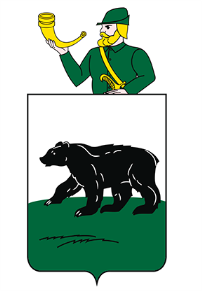 ИНН 3914004444, КПП  391401001, ОГРН 1023902151338Тел.: (8-401-41) 3-47-72, тел./факс (8-401-41) 3-27-19, dhs_08@mail.ruhttp://artschool1962.ru/ПРОТОКОЛкомиссии по отбору поступающих29.08.2022                                                                                                                     №1 На основании Приказа № 9-ОД от 01.04.2022г., № 22-ОД от 22.08.2022г., о создании комиссий в связи с набором учащихся на 2022-2023 учебный год, в соответствии с Положениями о формах отбора обучающихся и их содержанию  по дополнительным предпрофессиональным общеобразовательным программам в области изобразительного искусства «Живопись» и «Дизайн», по дополнительной предпрофессиональной общеобразовательной программе в области декоративно-прикладного искусства «Декоративно-прикладное творчество», а так же по дополнительной общеразвивающей программе в области изобразительного искусства «Азбука искусства»,  в  МАУ ДО «Черняховская  детская художественная школа им. Марии Тенишевой», Положением о системе оценок применяемой при проведении вступительных испытаний для поступающих на дополнительные предпрофессиональные общеобразовательные программы в области изобразительного искусства «Живопись» и «Дизайн» с нормативным сроком обучения 5 лет, по дополнительной общеобразовательной программе в области декоративно-прикладного искусства «Декоративно-прикладное творчество», сроком обучения 5(6) лет,  а так по дополнительной общеразвивающей программе в области изобразительного искусства «Азбука искусства», сроком обучения 2 года,   в  МАУ ДО «Черняховская художественная школа им. Марии Тенишевой» от 29.03.2022 были проведены вступительные испытания для поступающих в 1-е классы школы, позволяющие определить наличие у поступающих способностей в области изобразительного искусства. Вступительные испытания проводились в два этапа с 7 июня по 9 июня 2022 года, а также с 24 августа по 26 августа 2022 года.По итогам прошедших испытаний экзаменационной комиссией решено: п/пФ.И.ОРисунокЖивописьКомпозицияОбщийбаллРекомендация/Образовательная программаАлёшин Данила Витальевич 45514Рекомендовать к зачислению в 1-й класс, ДОП «Азбука искусства»Андросова Елизавета Алексеевна56819Рекомендовать к зачислению в 1-й класс, ДОП «Азбука искусства»Арзякова София Дмитриевна55515Рекомендовать к зачислению в 1-й класс, ДОП «Азбука искусства»Волосова Алиса Олеговна1071027Рекомендовать к зачислению в 1-й класс, ДПОП «Живопись»Воронина Вероника Сергеевна56516Рекомендовать к зачислению в 1-й класс, ДОП «Азбука искусства»Грибова Виктория Константиновна65613Рекомендовать к зачислению в 1-й класс, ДОП «Азбука искусства»Данилова Диана Вадимовна710623Рекомендовать к зачислению в 1-й класс, ДПОП «Живопись»Диденко Матвей Федорович76518Рекомендовать к зачислению в 1-й класс, ДОП «Азбука искусства»Древаль Екатерина Дмитриевна77721Рекомендовать к зачислению в 1-й класс, ДПОП «Декоративно-прикладное творчество»Клименюк Валерия Романовна77721Рекомендовать к зачислению в 1-й класс, ДПОП «Декоративно-прикладное творчество»Кожевникова Валерия Александровна76720Рекомендовать к зачислению в 1-й класс, ДОП «Азбука искусства»Кондауров Алексей Дмитриевич44513Рекомендовать к зачислению в 1-й класс, ДОП «Азбука искусства»Королева Вероника Сергеевна76720Рекомендовать к зачислению в 1-й класс, ДОП «Азбука искусства»Лисецкий Денис Артурович3339Рекомендовать к зачислению в 1-й класс, ДОП «Азбука искусства»Лялина Кира Сергеевна45514Рекомендовать к зачислению в 1-й класс, ДОП «Азбука искусства»Майер Сабина Юрьевна1010727Рекомендовать к зачислению в 1-й класс, ДПОП «Живопись»Мельниченко Назар Юрьевич1010727Рекомендовать к зачислению в 1-й класс, ДПОП «Живопись»Моисеенко Эмилия Алексеевна710825Рекомендовать к зачислению в 1-й класс, ДПОП «Живопись»Морозова Карина Юрьевна77721Рекомендовать к зачислению в 1-й класс, ДПОП «Декоративно-прикладное творчество»Москаленко Дина Анатольевна86822Рекомендовать к зачислению в 1-й класс, ДПОП «Живопись»Ненашева Анастасия Олеговна85821Рекомендовать к зачислению в 1-й класс, ДПОП «Дизайн»Полетавкина Ева Владимировна781025Рекомендовать к зачислению в 1-й класс, ДПОП «Живопись»Пронина Ольга Андреевна66820Рекомендовать к зачислению в 1-й класс, ДОП «Азбука искусства»Пупков Кирилл Денисович78823Рекомендовать к зачислению в 1-й класс, ДПОП «Живопись»Садовникова Елена Игоревна66618Рекомендовать к зачислению в 1-й класс, ДОП «Азбука искусства»Сазонова Снежана Артуровна77721Рекомендовать к зачислению в 1-й класс, ДПОП «Дизайн»Сатюкова Элина Вадимовна77721Рекомендовать к зачислению в 1-й класс, ДПОП «Дизайн»Серебренникова Дарья Игоревна10101030Рекомендовать к зачислению в 1-й класс, ДПОП «Живопись»Скребкова София Алексеевна671023Рекомендовать к зачислению в 1-й класс, ДПОП «Живопись»Соколова Дарья Юрьевна781025Рекомендовать к зачислению в 1-й класс, ДПОП «Живопись»Суратова Ксения Алексеевна7101027Рекомендовать к зачислению в 1-й класс, ДПОП «Живопись»Труфанова Варвара Андреевна97723Рекомендовать к зачислению в 1-й класс, ДПОП «Дизайн»Труфанова Софья Андреевна77721Рекомендовать к зачислению в 1-й класс, ДПОП «Дизайн»Фасон Елизавета Егоровна44513Рекомендовать к зачислению в 1-й класс, ДОП «Азбука искусства»Фёдорова Мария Алексеевна54615Рекомендовать к зачислению в 1-й класс, ДОП «Азбука искусства»Шпенглер Варвара Владимировна67720Рекомендовать к зачислению в 1-й класс, ДОП «Азбука искусства»Юцева Вероника Станиславовна781025Рекомендовать к зачислению в 1-й класс, ДПОП «Живопись»Мольчиц Софья Витальевна67720Рекомендовать к зачислению в 1-й класс, ДОП «Азбука искусства»